God sommerVi ønsker alle brukere av hjemmetjenesten ikommunen en fin sommer.Nå er det tid forsommerferie. Jeg gleder meg til åbesøke min datter.Så hyggelig. Har duhusket å avbestille besøk fra hjemmetjenesten?Nå kan du bruke Helsenorge for å avbestille besøk du ikke trenger i sommer.På Helsenorge kan duavbestille avtalersende meldinger tilhjemmetjenesten i kommunenmotta varsel om utførte besøkMed fullmakt kan pårørende bruke Helsenorge på vegne av deg.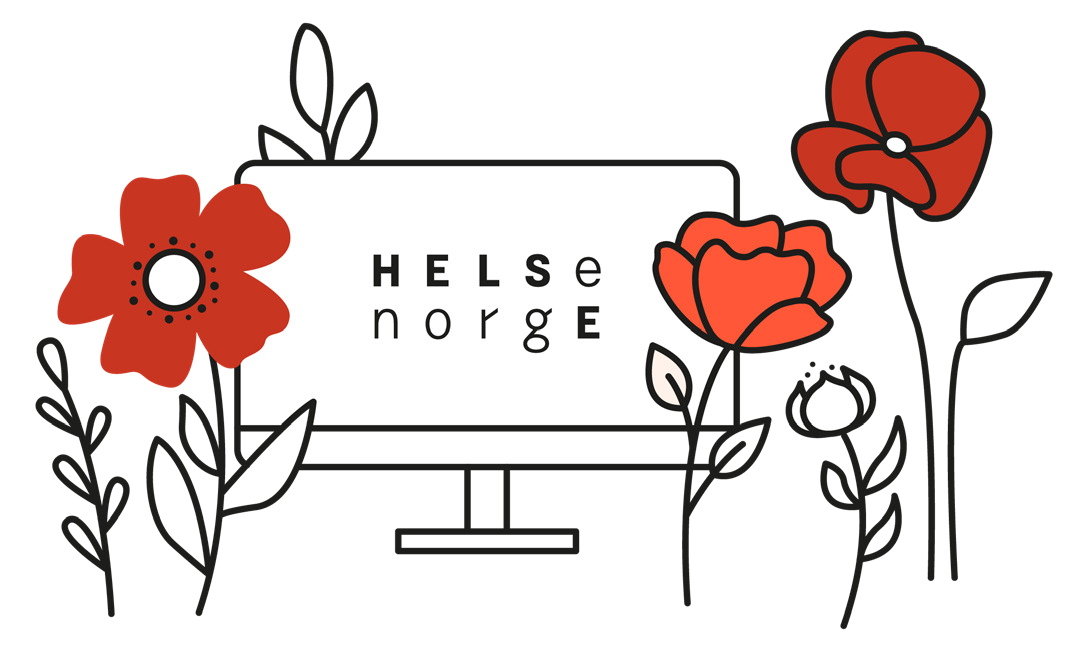 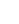 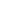 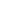 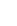 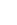 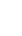 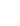 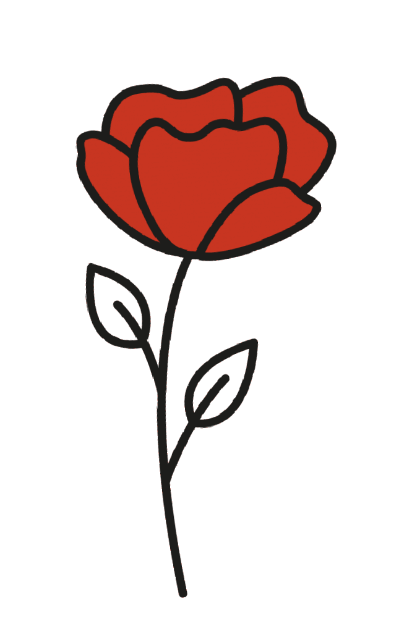 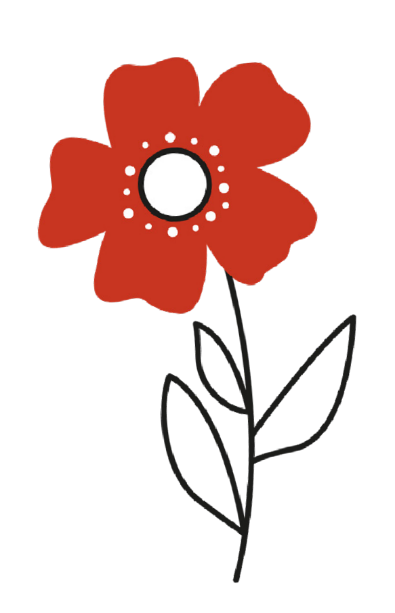 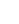 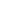 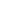 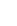 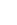 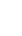 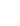 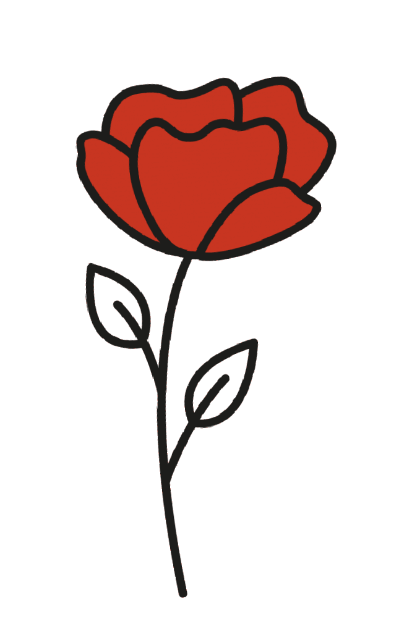 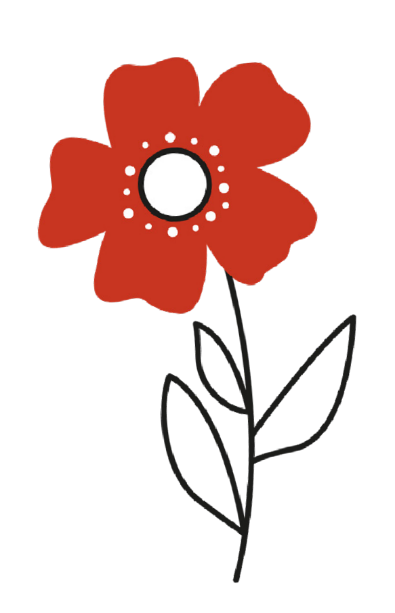 din helse på nett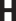 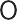 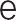 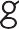 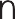 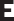 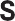 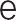 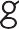 